Прадмет: матэматыкаКлас: 1Тэма: (раздзел) Адназначныя лікіУрок № 39: Тэма ўрока: складанне і адніманне ў межах васьмі на практычнай асновеМатэматыка: вучэбны дапаможнік для  1 класа ўстаноў агульнай сярэдняй адукацыі з беларускай мовай навучання. 1 частка. //Г.Л.Мураўёва., М.А.Урбан. – Мінск: НІА, 2019.Матэматыка: рабочы сшытак:  вучэбны дапаможнік для  1 класа ўстаноў агульнай сярэдняй адукацыі з беларускай мовай навучання. 1 частка. //Г.Л.Мураўёва., М.А.Урбан., С.В.Гадзаава., С.А.Капылова.  – Мінск: НІА, 2019.У 2021/2022 навучальным годзе год зацвярджэння (выдання) вучэбнай праграмы 2017.Мэта: плануецца, што ў канцы ўрока вучні будуць умець выконваць складанне і адніманне ў межах васьмі на практычнай аснове.Задачы:вучыць выконваць складанне і адніманне лікаў у межах васьмі на практычнай аснове;  працягваць фарміраваць уменне рашаць простыя задачы, якія раскрываюць сэнс дзеянняў складання і аднімання;развіваць лагічнае мысленне, увагу;садзейнічаць выхаванню пачуцця адказнасці за даручаную справу.Матэматыка.  1 клас: самастойныя і кантрольныя работы:  варыянт-1; /Г.Л.Мураўёва., М.А.Урбан., С.В.Гадзаава., С.А.Капылова.  – Мінск: Аверсэв, 2020. – 78 с. : іл.Абсталяванне: набор геаметрычных фігур; карткі з лікамі і знакамі дзеянняў; наглядны матэрыял. Ход урокаІ Арганізацыйны момант.І так, увага!Празвінеў званок.Сядайце зручна –Пачынаем наш урок.ІІ Актуалізацыя ведаў і навыкаў навучэнцаў.Лік да 20 уперад і назад. (Можна выкарыстоўваць лінейку.)Палічыце  ад 7 да 20, ад 17 да 3.Які лік стаіць справа ад 5, 15?Які лік стаіць злева ад 4, 14?Назавіце суседзяў ліку 2, 12.Які лік папярэднічае ліку 7, 17?Вусны лік1)Гульня “Маўчанка”2)Задача.Вавёрка спачатку знайшла 5 арэшкаў, а потым яшчэ 3. Колькі ўсяго арэшкаў знайшла вавёрка?Колькі арэшкаў знайшла вавёрка спачатку? Потым?На якое пытанне трэба адказаць?Колькі ўсяго арэшкаў знайшла вавёрка?Якім дзеяннем вы гэта даведаліся?Назавіце рашэнне?с. 23, № 4Матэматыка, самастойныя і кантрольныя работы, варыянт-1(Г.Л. Мураўёва, М.А.Урбан, С.В.Гадзаава, С.А.Капылова)Вучні самастойна запісваюць рашэнне задачы.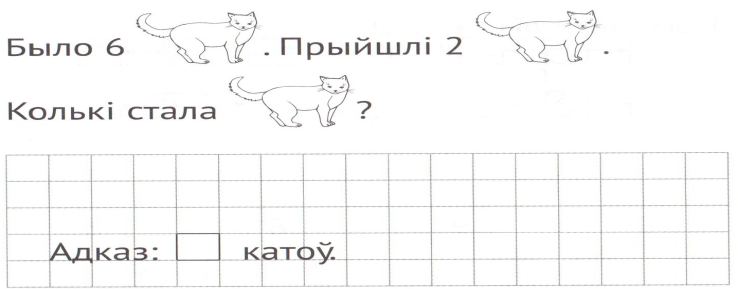 3)Састаў ліку 8.Вася выразаў 8 трохвугольнікаў і квадратаў. Колькі трохвугольнікаў і квадратаў выразаў Вася?Назавіце ўсе магчымыя варыянты.4)Заданне з геаметрычным матэрыялам.На якія групы можна разбіць фігуры? (Па форме, памерах, колеру.)Што абазначаюць выразы: 3 + 5, 4 + 4, 2 + 6, 8 – 3, 8 – 4, 8 – 2?Тэма нашага ўрока – “Складанне і адніманне ў межах васьмі на практычнай аснове”. Будзем вучыцца рашаць прыклады на складанне і адніманне ў межах васьмі, рашаць простыя задачы.ІІІ Засваенне новых ведаў.Работа з вучэбным дапаможнікам (с.78)Вучні разглядваюць запісы 5 + 3 і 8 – 3 , складаюць матэматычныя апавяданні па сюжэтных малюнках. Састаўляюць на партах з дапамогай картак роўнасці. Чытаюць састаўленыя запісы 5 + 3 = 8 і 8 – 3 = 5 з выкарыстаннем слоў “дадаць” і  “адняць”.ФізкультхвілінкаРукі ўгору падымаем.А потым іх апускаем.А потым іх разгорнем,І да сябе хутчэй прыціснем.А потым хутчэй, хутчэй,Пляскай, пляскай весялей.ІV Першасная праверка новых ведаў і спосабаў дзейнасці.Работа з вучэбным дапаможнікам 1)с.78, №1Складанне і адніманне лікаў у межах васьмі з апорай на карткі з даміно.2)с78, №2Параўнанне лікаў у межах васьмі на практычнай аснове.3)с.78, №3Вучні знаходзяць запіс, які падыходзіць да ілюстрацыі.4)с.79, №4Вучні спачатку чытаюць задачу, якая размешчана злева, потым называюць яе ўмову, пытанне. Затым выбіраюць схему, на партах выкладаюць з картак рашэнне. Называюць рашэнне і адказ. Такая ж работа праводзіцца з другой задачай.V Прымяненне ведаў.Работа ў рабочым сшытку(Пасля кожнага задання вучні вызначаюць узровень выканання на лінеечках поспеху.Настаўнік перад кожным заданнем называе крытэрый, па якім будзе правярацца работа.)1)с.42 – заданне ад божай кароўкі.У заданні трэба запісаць прыклады, якія адпавядаюць схемам.Фізкультхвілінка для вачэй 2)с.42, №1 Матэматычная пропісь.3)с.42, №2Заданне на паўтарэнне саставу лікаў 8, 7, 6.Вучні рашаюць прыклады і размалёўваюць лісце гарлачыкаў па інструкцыі: 8 – чырвоны колер, 7 – жоўты, 6 – зялёны.3)с.42, №3Задача чытаецца разам з настаўнікам. Называецца ўмова, пытанне, дапаўняецца схема, запісваецца рашэнне і дапаўняецца адказ.4)с.42, №4 Лагічнае заданне. Неабходна злучыць пары рукавічак.VІ Замацаванне новых ведаў і спосабаў дзейнасці.1)Вучні знаходзяць прыклады з адказам 8.2 + 4          7 – 3          7 + 1           6 – 1 4 + 4          5 + 2          4 + 3           8 – 2 3 + 5          3 + 3          6 + 2           5 + 32)Вучням неабходна прыдумаць задачы па схемах, назваць рашэнне і адказ.А)                                                    Б)                      8                                                                        2               ?VІІ Падвядзенне вынікаў. Рэфлексія. Вучні выконваюць заданне самастойна. Адказ паказваюць карткай з лічбай. + 1Характарыстыка ліку 8.Давайце да сённяшняга ўрока падбярэм восем слоў. Які ён… (вясёлы, цікавы, пазнавальны, сумны, займальны, радасны…) ?